Championnat Départemental De Pétanque Sport Adapté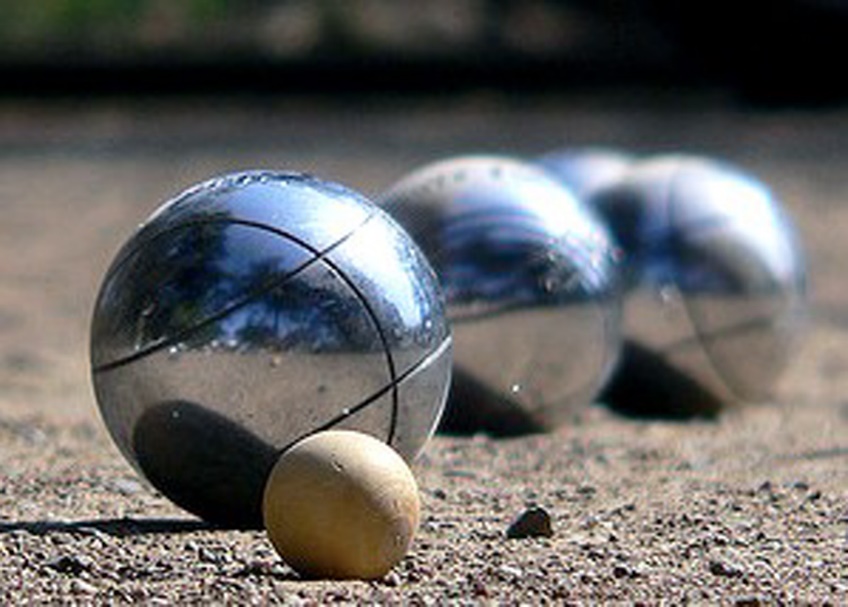 Samedi 14 mars 2020 à St NazaireLieu du championnatLe championnat départemental de Pétanque Sport Adapté aura lieu Boulodrome du parc paysager, face à la soucoupe, Avenue Léo Lagrange – 44600 Saint – Nazaire.Le lieu sera fléché par les panneaux FFSAProgramme prévisionnel13h00-13h30 accueil14h00 début du championnat18h00 remise des récompensesEn parallèle du championnat, nous ouvrons une rencontre départementale ouverte aux licenciés sport adapté (licence à la journée à 5€ possible).Le Comité d'Organisation se réserve le droit d'apporter quelques modifications horaires en fonction du nombre d'inscrits.Informations généralesChampionnat départemental est l’épreuve qualificative pour les championnats régionaux (et ainsi aller vers les championnats de France). Il est possible de s’inscrire à cette journée pour faire des parties dans le cadre de la rencontre départementale (ne permet pas d’aller aux championnats régionaux et au France)Buvette sur place (boissons, snaking)InscriptionsConditions de participation : ouvert à tous les licenciés FFSA.Et 5€ par sportifLa fiche d’engagement complétée est à retourner avant le 31 janvierà:Mail : sportadapte.44@gmail.com et sergeavinio@cegetel.netDe même, le jour de la compétition, les encadrants devront être en possession du dossier médical des sportifs engagés et des licences (avec photo).Contacts et numéros utilesRéférent CDSA 44 : sportadapte.44@gmail.com  - Maison des Sports 44 rue Romain Rolland 44000 NANTES.	Portable : 07 84 94 42 52 Référent club :Serge AVINIO : sergeavinio@cegetel.net- 06 29 87 40 28 - 4.RAPPEL DU REGLEMENT FFSA Les nouveaux règlements sont en ligne sur le site de la FFSA.  Règlementation en classifications : AB BC et CD.Fiche d’engagementFiche d’engagement à retourner à sportadapte.44@gmail.comet sergeavinio@cegetel.netIdentité de l'associationIdentification des sportifs : mettre une croix dans l’épreuve où le sportif est inscritN°affiliation :                       Nom de l'association :Nom et prénom du responsable le jour de la compétition :-Tél:Nom et prénom du responsable le jour de la compétition :-Tél:Noms et prénoms des accompagnateurs :Noms et prénoms des accompagnateurs :Coordonnées de l'association :-Adresse :-Tél :-E-mail :Coordonnées de l'association :-Adresse :-Tél :-E-mail :classificationNoms, PrénomsSexeMerci d’écrire la doublette et ou tripletteDatede naissanceN° de licenceS’inscrit au championnat départementalS’inscrit à la rencontre départementale12345678910